 Case Background	On January 19, 2017, Merritt Island Utility Company, Inc. (MIU, Applicant, or Buyer) filed an application for the transfer of Certificate No. 137-S from Colony Park Development Utilities, LLC (CPDU or Utility) in Brevard County. According to the Utility’s 2015 Annual Report, CPDU is a Class C utility serving approximately 300 wastewater customers, with an operating loss of $11,671. Water service is provided by the City of Cocoa.Mobile Home Investors, Inc. was initially granted a certificate to operate a wastewater system in existence in 1974. In 1976, the Florida Public Service Commission (Commission) approved the transfer of the wastewater system and Certificate No. 137-S to Colony Park Utilities, Inc. In 2003 and 2007, the Utility was granted transfers of majority organizational control, and in 2014 the wastewater system and Certificate No. 137-S were transferred to CPDU. In each of these transactions, the sale included both the Utility and the Colony Park mobile home park.In February 2016, a potential buyer of the mobile home park contacted Commission staff regarding the regulatory requirements for the wastewater utility. The potential buyer related that he was not interested in the Utility, but he stated CPDU would not sell the mobile home park without the system. Staff advised him of the Commission’s rules regarding water and wastewater utility transfers. He subsequently purchased the park and the wastewater system, and began seeking a buyer for the wastewater system, which he registered with the Florida Department of State as Colony Waste Services, LLC (CWS or Seller). While looking for a buyer, CWS took over the management of the wastewater system. MIU purchased the wastewater system from CWS on December 22, 2016, contingent upon Commission approval, and filed the application for transfer of the system. The rates and charges for Utility service were approved by the Commission in 2008.This recommendation addresses the transfer of the wastewater system, the net book value of the wastewater system at the time of transfer, and the need for an acquisition adjustment. The Commission has jurisdiction pursuant to Sections 367.071 and 367.091, F.S.Discussion of IssuesIssue 1:	  Should the transfer of Certificate No. 137-S in Brevard County from Colony Park Development Utilities, LLC to Merritt Island Utility Company, Inc. be approved?Recommendation:  Yes. The transfer of the wastewater system and Certificate No. 137-S is in the public interest and should be approved effective the date of the Commission vote. The resultant order should serve as the Buyer’s certificate and should be retained by the Buyer. The existing rates and charges should remain in effect until a change is authorized by the Commission in a subsequent proceeding. The tariffs reflecting the transfer should be effective for services rendered or connections made on or after the stamped approval date on the tariffs pursuant to Rule 25-30.475, Florida Administrative Code (F.A.C.). CPDU paid  all Regulatory Assessment Fees (RAFs) through March 2016, and CWS paid RAFs through December 31, 2016. The Buyer should be responsible for paying RAFs after December 31, 2016, and all future years. The Buyer has filed the 2016 Annual Report, and should be responsible for filing all future annual reports. (Friedrich, M. Watts, Mick) Staff Analysis:  On January 19, 2017, MIU filed an application for the transfer of Certificate No. 137-S from CWS to MIU in Brevard County. The filing also contained an application for transfer of Certificate No. 137-S from CPDU to CWS. The transfer of Certificate No. 137-S from CPDU to CWS was not approved at the time that MIU purchased the system; therefore, staff recommends transferring Certificate No. 137-S from CPDU to MIU. The application is in compliance with Section 367.071, F.S., and Commission rules concerning applications for transfer of certificates. The sale to MIU occurred on December 22, 2016, contingent upon Commission approval, pursuant to Section 367.071(1), F.S.Noticing, Territory, and Land OwnershipMIU provided notice of the application pursuant to Section 367.071, F.S., and Rule 25-30.030, F.A.C. No objections to the transfer were filed, and the time for doing so has expired. The application also contains a description of the wastewater service territory which is appended to this recommendation as Attachment A. The application contains a copy of a special warranty deed that was executed on December 22, 2016, as evidence that the Applicant owns the land upon which the wastewater treatment facilities are located pursuant to Rule 25-30.037(2)(s), F.A.C.Purchase Agreement and FinancingPursuant to Rule 25-30.037(2)(i), and (j), F.A.C., the application contains a statement regarding financing and a copy of the purchase agreement, which includes the purchase price, terms of payment, and a list of the assets purchased. There are no customer deposits, guaranteed revenue contracts, developer agreements, customer advances, leases, or debt of CWS that must be disposed of with regard to the transfer. According to the purchase agreement, the total purchase price for the assets is $35,000 with $5,000 paid prior to closing, and $30,000 paid at closing. According to the Buyer, the sale took place on December 22, 2016, subject to Commission approval, pursuant to Section 367.071(1), F.S.Facility Description and ComplianceThe wastewater treatment system consists of a 70,000-gallon per day annual average daily flow wastewater system, consisting of aeration, secondary clarification, chlorination and aerobic digestion of solids. The effluent is disposed of in percolation ponds. The collection system consists of four and six inch polyvinylchloride mains with two lift stations. The last Florida Department of Environmental Protection (DEP) compliance evaluation inspection was conducted on February 3, 2016, and there were two deficiencies, which have been corrected. On March 4, 2016, the DEP deemed the Utility to be in compliance; therefore, the system appears to be in compliance with the DEP rules.Technical and Financial AbilityPursuant to Rules 25-30.037(2)(l) and (m), F.A.C., the application contains statements describing the technical and financial ability of the Buyer to provide service to the proposed service area. The President and Vice President have over 30 and 38 years, respectively, of experience operating or owning water and wastewater utilities, including a number of utilities previously regulated by the Commission. In addition, the directors are part owners of other systems regulated by the Commission, including Harbor Waterworks, Inc., Lakeside Waterworks, Inc., LP Waterworks, Inc., Raintree Waterworks, Inc., Brendenwood Waterworks, Inc., Country Walk Utilities, Inc., Lake Idlewild Utility Company, Black Bear Reserve Water Corporation, and several of the systems previously owned by Aqua Utilities Florida, Inc. The application also indicates that both the President and Vice President have controlled service delivery to more than 850 water and wastewater facilities within Florida during their careers. Further, the application indicates that the President has secured the services of U.S. Water Services Corporation to provide contract operating service, as well as billing and collection services. Staff also reviewed the personal financial statements of the owner, who also serves as the president. Based on the above, staff believes the Buyer has demonstrated the technical and financial ability to provide service to the existing service territory.Rates and ChargesThe Utility’s rates and charges were last evaluated in 2003 and 2008. In 2013, the rates were subsequently reduced to reflect the expiration of the amortization of rate case expense approved in 2008. The Utility’s existing rates and charges are shown on Schedule No. 2, which is attached to this recommendation. Rule 25-9.044(1), F.A.C., provides that, in the case of a change of ownership or control of a utility, the rates, classifications, and regulations of the former owner must continue unless authorized to change by this Commission. Therefore, staff recommends that the Utility’s existing rates and charges remain in effect until a change is authorized by this Commission in a subsequent proceeding.Regulatory Assessment Fees and Annual ReportsStaff has verified that the Utility is current on the payment of RAFs through December 31, 2016. The Buyer will be responsible for paying RAFs after December 31, 2016, and all future years. The Buyer has filed the 2016 Annual Report, and should be responsible for filing all future annual reports.ConclusionBased on the foregoing, staff recommends that the transfer of the wastewater system and Certificate No. 137-S is in the public interest and should be approved effective the date of the Commission vote. The resultant order should serve as the Buyer’s certificate and should be retained by the Buyer. The existing rates and charges should remain in effect until a change is authorized by the Commission in a subsequent proceeding. The tariffs reflecting the transfer should be effective for services rendered or connections made on or after the stamped approval date on the tariffs pursuant to Rule 25-30.475, F.A.C. The Buyer should be responsible for paying RAFs after December 31, 2016, and all future years. The Buyer should be responsible for filing all future annual reports. Issue 2:	   What is the appropriate net book value for the Merritt Island wastewater system for transfer purposes?Recommendation:  The net book value of the wastewater system for transfer purposes is $43,969 as of December 22, 2016. Within 90 days of the date of the final order, MIU should be required to notify the Commission in writing, that it has adjusted its books in accordance with the Commission’s decision. The adjustments should be reflected in MIU’s 2017 Annual Report when filed. (Mick) Staff Analysis:  Rate base was last established as of September 27, 2012. The purpose of establishing net book value (NBV) for transfers is to determine whether an acquisition adjustment should be approved. The NBV does not include normal ratemaking adjustments for used and useful plant or working capital. The NBV has been updated to reflect balances as of December 22, 2016. Staff’s recommended NBV, as described below, is shown on Schedule No. 1. The Seller did not have general ledgers; therefore, audit staff utilized annual reports.Utility Plant in Service (UPIS) The 2015 Annual Report reflected a wastewater utility plant in service (UPIS) balance of $138,494. Staff determined that there have been no new plant additions since the last rate case proceeding. UPIS has been increased by $28,282 to reflect unrecorded Commission-ordered adjustments per the last order. Therefore, staff recommends that the UPIS balance as of December 22, 2016, should be $166,776.LandThe 2015 Annual Report reflected a land balance of $30,506. In the last order, the Commission established the value of the land to be $30,479. There have been no additions to land purchased since that order was issued. Therefore, staff recommends a land balance of $30,479, as of December 22, 2016. This represents a reduction of $27 for land.Accumulated DepreciationThe 2015 Annual Report reflected an accumulated depreciation balance of $169,417. Based on the UPIS adjustment discussed earlier, staff calculated the appropriate accumulated depreciation balance to be $153,286. As a result, accumulated depreciation should be decreased by $16,131 to reflect an accumulated depreciation balance of $153,286 as of December 22, 2016.Contributions-in-Aid-of-Construction (CIAC) and Accumulated Amortization of CIACThe 2015 Annual Report reflected a CIAC balance of $0 and an accumulated amortization of CIAC balance of $0. The CIAC balance should be $23,500, and it is fully amortized based on the Commission-approved balances in the last order. As such, staff increased CIAC and accumulated amortization of CIAC by $23,500 to reflect the appropriate Commission-approved balances. Therefore, staff recommends a CIAC balance of $23,500 and an accumulated amortization of CIAC balance of $23,500 as of December 22, 2016.Net Book ValueThe 2015 Annual Report reflected a negative NBV of $417. Based on the adjustments described above, staff recommends that the NBV is $43,969. Staff’s recommended NBV and the National Association of Regulatory Utility Commissioners, Uniform System of Accounts (NARUC USOA) balance for UPIS and accumulated depreciation as of December 22, 2016, are shown on Schedule No. 1.ConclusionBased on the above, staff recommends that the NBV of MIU’s wastewater system for transfer purposes is $43,969 as of December 22, 2016. A negative acquisition adjustment should be included in rate base, and is addressed in Issue 3. Within 90 days of the date of the final order, the Buyer should be required to notify the Commission in writing, that it has adjusted its books in accordance with the Commission’s decision. The adjustments should be reflected in MIU’s 2017 Annual Report when filed.Issue 3:	  Should an acquisition adjustment be recognized for ratemaking purposes?Recommendation:  Yes. Pursuant to Rule 25-30.0371(3), F.A.C., a negative acquisition adjustment of $175 should be recognized for ratemaking purposes. Beginning with the date of the issuance of the order approving the transfer, the negative acquisition adjustment should be amortized over a seven-year period, in accordance with Rule 25-30.0371(4)(b)1, F.A.C. (Mick) Staff Analysis:  An acquisition adjustment results when the purchase price differs from the original cost of the assets (net book value) adjusted to the time of the acquisition. Pursuant to Rule 25-30.0371(3), F.A.C., if the purchase price is equal to or less than 80 percent of net book value, a negative acquisition adjustment shall be included in rate base and will be equal to 80 percent of net book value less the purchase price. Pursuant to Rule 25.30.0371(4)(b)1, F.A.C., if the purchase price is greater than 50 percent of net book value, the negative acquisition adjustment shall be amortized over a seven-year period from the date of issuance of the order approving the transfer of assets. The calculation of the acquisition adjustment is shown below in Table 3-1.Table 3-1Calculation of Negative Acquisition AdjustmentTherefore, staff recommends that, pursuant to Rule 25-30.0371(3), F.A.C., a negative acquisition adjustment of $175 shall be recognized for ratemaking purposes. Beginning with the date of issuance of the order approving the transfer, the negative acquisition adjustment should be amortized over a seven-year period, in accordance with Rule 25-30.0371(4)(b)1, F.A.C.Issue 4:	  Should this docket be closed?Recommendation:  If no protest to the proposed agency action is filed by a substantially affected person within 21 days of the date of the issuance of the order, a consummating order should be issued and the docket should be closed administratively upon Commission staff’s verification that the revised tariff sheets have been filed and the Buyer has notified the Commission in writing that it has adjusted its books in accordance with the Commission’s decision. (Mapp) Staff Analysis:  If no protest to the proposed agency action is filed by a substantially affected person within 21 days of the date of the issuance of the order, a consummating order should be issued and the docket should be closed administratively upon Commission staff’s verification that the revised tariff sheets have been filed and the Buyer has notified the Commission in writing that it has adjusted its books in accordance with the Commission’s decision.Merritt Island Utility Company, Inc.Brevard CountyDescription of Wastewater TerritoryIn Township 23 South, Range 36 East, Brevard County, FloridaSection 15Commence at the Southeast corner of said Section 15 for a Point of Beginning.  Thence run North 0˚39'04" West along the East line of said Section 15, 1236.97 feet; thence North 89˚35'04" West, 477.46 feet; thence South 00˚38'31" West, 25.00 feet; thence South 68˚21'32" West, 84.30 feet; thence South 76˚38'12" West, 83.63 feet; thence South 89˚20'56" West, 234.00 feet; thence South 00˚39'04" East, 150.00 feet; thence North 89˚20'56" East, 5.00 feet; thence South 00˚39'04" West, 489.79 feet; thence South 87˚45'45" West, 358.30 feet; thence South 2˚14'15" East, 150 feet to a point on the South boundary of St. Charles Avenue; thence Westerly 30 feet, more or less; thence South 2˚14'15" East, 400 feet, more or less, to a point on the South boundary of said Section 15, thence North 87˚45'45" East along the South boundary of said Section 15, 1250 feet, more or less, to the Point of Beginning.Section 14Commence at the Southwest corner of said Section 14; thence run North 0˚39'04" West along the West boundary of Section 14, 320 feet, more or less, to the Point of Beginning which is also the Southwest corner of the aforesaid parcel; thence North 0˚39'04" West along the West line of said parcel, a distance of 947.98 feet; thence North 87˚05'16" East, a distance of 710.58 feet; thence North 0˚48'54" West, a distance of 10 feet to the North line of said parcel; thence North 89˚11'06" East along the North line of said parcel, a distance of 569.57 feet; thence South 2˚00'25" East, a distance of 985.11 feet to a point on the South line of said parcel; thence South 89˚13'32" West along the South line of said parcel, a distance of 1302.88 feet to the Point of Beginning.FLORIDA PUBLIC SERVICE COMMISSIONAuthorizesMerritt Island Utility Company, Inc. Pursuant to Certificate Number 137-Sto provide wastewater service in Brevard County in accordance with the provisions of Chapter 367, Florida Statutes, and the Rules, Regulations, and Orders of this Commission in the territory described by the Orders of this Commission.  This authorization shall remain in force and effect until superseded, suspended, cancelled or revoked by Order of this Commission. Order Number			Date Issued	Docket Number	Filing Type6365				12/02/1974	73391-S		Original Certificate7296				06/28/1976	750664-S		TransferPSC-03-0320-FOF-SU	03/06/2003	020930-SU		Transfer of Majority 						    Organizational ControlPSC-07-0420-FOF-SU	05/14/2007	060636-SU		Transfer of Majority						    Organizational ControlPSC-14-0673-PAA-SU	12/05/2014	120285-SU 		Transfer*				*		20170018-SU		Transfer*Order Number and date to be provided at time of issuanceMerritt Island Utility Company, Inc.Monthly Wastewater RatesState of Florida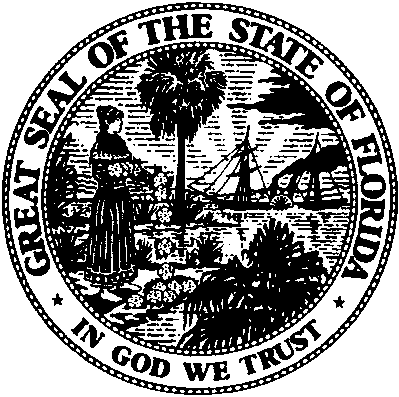 State of FloridaPublic Service CommissionCapital Circle Office Center ● 2540 Shumard Oak Boulevard
Tallahassee, Florida 32399-0850-M-E-M-O-R-A-N-D-U-M-Public Service CommissionCapital Circle Office Center ● 2540 Shumard Oak Boulevard
Tallahassee, Florida 32399-0850-M-E-M-O-R-A-N-D-U-M-DATE:August 24, 2017August 24, 2017August 24, 2017TO:Office of Commission Clerk (Stauffer)Office of Commission Clerk (Stauffer)Office of Commission Clerk (Stauffer)FROM:Division of Engineering (M. Watts)Division of Accounting and Finance (Mick, Norris)Division of Economics (Friedrich)Office of the General Counsel (Mapp)Division of Engineering (M. Watts)Division of Accounting and Finance (Mick, Norris)Division of Economics (Friedrich)Office of the General Counsel (Mapp)Division of Engineering (M. Watts)Division of Accounting and Finance (Mick, Norris)Division of Economics (Friedrich)Office of the General Counsel (Mapp)RE:Docket No. 20170018-SU – Application to transfer wastewater system and Certificate No. 137-S in Brevard County from Colony Park Development Utilities, LLC to Merritt Island Utility Company, Inc.Docket No. 20170018-SU – Application to transfer wastewater system and Certificate No. 137-S in Brevard County from Colony Park Development Utilities, LLC to Merritt Island Utility Company, Inc.Docket No. 20170018-SU – Application to transfer wastewater system and Certificate No. 137-S in Brevard County from Colony Park Development Utilities, LLC to Merritt Island Utility Company, Inc.AGENDA:09/07/17 – Regular Agenda – Proposed Agency Action for Issues 2 and 3 – Interested Persons May Participate09/07/17 – Regular Agenda – Proposed Agency Action for Issues 2 and 3 – Interested Persons May Participate09/07/17 – Regular Agenda – Proposed Agency Action for Issues 2 and 3 – Interested Persons May ParticipateCOMMISSIONERS ASSIGNED:COMMISSIONERS ASSIGNED:COMMISSIONERS ASSIGNED:All CommissionersPREHEARING OFFICER:PREHEARING OFFICER:PREHEARING OFFICER:BriséCRITICAL DATES:CRITICAL DATES:CRITICAL DATES:NoneSPECIAL INSTRUCTIONS:SPECIAL INSTRUCTIONS:SPECIAL INSTRUCTIONS:NoneNet book value as of December 22, 2016$43,96980 percent of net book value$35,175Purchase price$35,000Negative acquisition adjustment$175Residential Service	Base Facility Charge- All Meter Sizes$10.75Charge per 1,000 gallons$2.876,000 gallon capGeneral ServiceBase Facility Charge by Meter Size5/8” x 3/4"$10.753/4"$16.121"$26.871 1/2"$53.732"$85.973"$171.934"$268.646"$537.28Charge per 1,000 gallons	$3.44Colony Park Mobile Home ParkBase Facility Charge$1,289.47Charge per 1,000 gallons$3.44720,000 gallon capMiscellaneous Service ChargesMiscellaneous Service ChargesMiscellaneous Service ChargesInitial Connection Charge$15.00Normal Reconnection Charge$15.00Violation Reconnection ChargeActual CostPremises Visit Charge (in lieu of disconnection)$10.00Merritt IslandMerritt IslandMerritt IslandMerritt IslandWastewater SystemWastewater SystemWastewater SystemWastewater SystemSchedule of Net Book Value as of December 22, 2016Schedule of Net Book Value as of December 22, 2016Schedule of Net Book Value as of December 22, 2016Schedule of Net Book Value as of December 22, 2016DescriptionBalance Per UtilityAdjustments Staff RecommendationUtility Plant in Service$138,494 	$28,282	$166,776 Land & Land Rights30,506	(27)	30,479Accumulated Depreciation(169,417)	16,131	(153,286)CIAC0	(23,500)	(23,500)Amortization of CIAC0	23,500	23,500 Total($417) 	$44,386$43,969 Explanation of Staff’s RecommendedExplanation of Staff’s RecommendedAdjustments to Net Book Value as of December 22, 2016Adjustments to Net Book Value as of December 22, 2016Wastewater SystemWastewater SystemExplanationAmountUtility Plant in ServiceTo reflect appropriate amount of utility plant in service.$28,282LandTo reflect appropriate amount of land.($27)Accumulated DepreciationTo reflect appropriate amount of accumulated depreciation.$16,131Contributions-in-Aid-of-Construction (CIAC)To reflect appropriate CIAC.($23,500)Accumulated Amortization of CIACTo reflect appropriate amount of accumulated amortization of CIAC.$23,500Total Adjustments to Net Book Value as of December 22, 2016.$44,386Merritt IslandMerritt IslandMerritt IslandMerritt IslandWastewater SystemWastewater SystemWastewater SystemWastewater SystemSchedule of Staff Recommended Account Balances as of December 22, 2016Schedule of Staff Recommended Account Balances as of December 22, 2016Schedule of Staff Recommended Account Balances as of December 22, 2016Schedule of Staff Recommended Account Balances as of December 22, 2016AccountAccumulatedNo.DescriptionUPISDepreciationComposite Account$57,354($57,354)351Organization00354Structures & Improvements30,157(22,399)360Collection Sewers - Force28,128(24,958)363Services to Customers500(383)364Flow Measuring Devices3,500(3,500)370Receiving Wells13,066(12,567)371Pumping Equipment3,536(1,861)380Treatment and Disposal Equipment27,546(27,546)389Other Plant and Miscellaneous Equipment1,789(1,519)393Tools, Shop, and Garage Equipment1,200(1,200)Total$166,776($153,286)